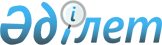 Об утверждении пороговых значений розничных цен на социально значимые продовольственные товары на 2020 год
					
			С истёкшим сроком
			
			
		
					Постановление акимата города Шымкент от 28 августа 2020 года № 529. Зарегистрировано Департаментом юстиции города Шымкент 1 сентября 2020 года № 120. Прекращено действие в связи с истечением срока
      В соответствии со статьей 8 Закона Республики Казахстан от 12 апреля 2004 года "О регулировании торговой деятельности", пунктом 1 статьи 117 Предпринимательского кодекса Республики Казахстан от 29 октября 2015 года и приказом исполняющего обязанности Министра национальной экономики Республики Казахстан от 30 марта 2015 года № 282 (зарегистрирован в Реестре государственной регистрации нормативных правовых актов за № 11245) "Об утверждении правил установления пороговых значений розничных цен на социально значимые продовольственные товары и размера предельно допустимых розничных цен на них", акимат города Шымкент ПОСТАНОВЛЯЕТ:
      1. Утвердить пороговые значения розничных цен на социально значимые продовольственные товары на 2020 год согласно приложению к настоящему постановлению.
      2. Государственному учреждению "Управление сельского хозяйства и ветеринарии города Шымкент" в установленном законодательством Республики Казахстан порядке обеспечить:
      1) государственную регистрацию настоящего постановления в Департаменте юстиции города Шымкент;
      2) в течение десяти календарных дней со дня государственной регистрации настоящего постановления направление его копии на официальное опубликование в периодические печатные издания, распространяемых на территории города Шымкент;
      3) размещение настоящего постановления на интернет-ресурсе акимата города Шымкент после его официального опубликования.
      3. Контроль за исполнением настоящего постановления возложить на заместителя акима города Шымкент А. Саттыбаева.
      4. Настоящее постановление вводится в действие по истечении десяти календарных дней после дня его первого официального опубликования. Пороговые значения розничных цен на социально значимые продовольственные товары по городу Шымкент на 2020 год
					© 2012. РГП на ПХВ «Институт законодательства и правовой информации Республики Казахстан» Министерства юстиции Республики Казахстан
				
      Аким города Шымкент

М. Айтенов
Приложение
к постановлению акимата
города Шымкент
от 28 августа 2020 года № 529
№
р/с
Наименование товаров
Первый квартал
Второй квартал
Третий квартал
Четвертый квартал
1
2
3
4
5
6
1.
Рис шлифованный (круглозерный, весовой), кг
345 тг
361 тг
391 тг
347 тг
2.
Мука пшеничная первого сорта, кг
146 тг
147 тг
147 тг
157 тг
3.
Крупа гречневая (ядрица, весовая), кг
304 тг
299 тг
328 тг
375 тг
4.
Хлеб пшеничный из муки первого сорта (формовой), кг
149 тг
145 тг
148 тг
146 тг
5.
Рожки (весовые), кг
277 тг
272 тг
268 тг
275 тг
6.
Говядина (лопаточно-грудная часть с костями), кг
1912 тг
1948 тг
2022 тг
1949 тг
7.
Мясо кур (бедренная и берцовая кость с прилегающей к ней мякотью), кг
819 тг
808 тг
844 тг
865 тг
8.
Молоко пастеризованное 2,5 % жирности в мягкой упаковке, л
235 тг
235 тг
232 тг
240 тг
9.
Кефир 2,5 % жирности в мягкой упаковке, л
259 тг
252 тг
251 тг
255 тг
10.
Творог: 5-9 % жирности, кг
1939 тг
1868 тг
1869 тг
1948 тг
11.
Яйцо куриное (I категория), 10 штук
281 тг
276 тг
314 тг
319 тг
12.
Масло сливочное (несоленое, не менее 72,5 % жирности, без наполнителей и растительных жиров), кг
2360 тг
2173 тг
2224 тг
2287 тг
13.
Масло подсолнечное, л
428 тг
427 тг
427 тг
434 тг
14.
Капуста белокочанная, кг
138 тг
107 тг
91 тг
102 тг
15.
Лук репчатый, кг
98 тг
114 тг
62 тг
72 тг
16.
Морковь столовая, кг
100 тг
120 тг
89 тг
80 тг
17.
Картофель, кг
112 тг
111 тг
75 тг
99 тг
18.
Сахар белый – сахар-песок, кг
180 тг
194 тг
170 тг
164 тг
19.
Соль поваренная пищевая (кроме "Экстра"), кг
49 тг
50 тг
50 тг
51 тг